ЧЕРКАСЬКА МІСЬКА РАДА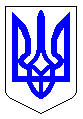 ЧЕРКАСЬКА МІСЬКА РАДАВИКОНАВЧИЙ КОМІТЕТРІШЕННЯВід 07.03.2024 № 261Про дозвіл на видачу ордерівфізичним та юридичним особамна видалення аварійних, фаутнихта сухостійних деревВідповідно до пп. 7 п. а статті 30 Закону України «Про місцеве самоврядування в Україні», статті 28 Закону України «Про благоустрій населених пунктів», пп. 2 п. 2 Порядку видалення дерев, кущів, газонів і квітників у населених пунктах, затвердженого постановою Кабінету Міністрів України від 01.08.2006 № 1045, згідно з Правилами утримання зелених насаджень у населених пунктах України, затверджених наказом Міністерства будівництва, архітектури та житлово-комунального господарства України від 10.04.2006 № 105, враховуючи пропозиції комісії для обстеження зелених насаджень, виконавчий комітет Черкаської міської радиВИРІШИВ:Доручити голові комісії для обстеження зелених насаджень 
Гусаченку В.В. видати ордери фізичним та юридичним особам на видалення аварійних, фаутних та сухостійних дерев на території міста відповідно до актів: від 07-14.02.2024 № 10, від 16-20.02.2024 № 11.Фізичним та юридичним особам роботи із видалення дерев замовляти у спеціалізованих підприємствах міста, які укомплектовані спеціальною технікою та механізмами, кваліфікованими спеціалістами, відповідно до пункту 5.8 Правил утримання зелених насаджень у населених пунктах України та укласти договір на проведення утилізації відходів деревини.Контроль за виконанням рішення покласти на директора департаменту дорожньо-транспортної інфраструктури та екології Отрешка С.В.  Міський голова						         Анатолій БОНДАРЕНКОПерший заступник міського головиз питань діяльності виконавчих органів ради		          Сергій ТИЩЕНКОА К Т  № 10обстеження зелених насаджень, що підлягають видаленнюм. Черкаси								               07-14.02.2024 р.Комісія, призначена рішенням виконавчого комітету Черкаської міської ради від 11.04.2023 № 385, у складі:Обстеження зелених насаджень пов’язано з видаленням аварійним та сухостійним дерев, підставами для обстежень є заяви та звернення фізичних та юридичних осіб.Зелені насадження, що підлягають видаленню    Разом підлягає пересаджуванню: __115_ дерев, __ кущів.Разом підлягає видаленню: 115 дерев, - кущів.Всього видаляється:Дерев 115 одиницьГазонів_____гаКвітників______м2Видалення зелених насаджень проводиться без сплати відновлювальної вартості відповідно до п. 6 Порядку видалення дерев, кущів, газонів та квітників, затвердженого Постановою КМУ від 01.08.2006 р. № 1045.Скорочення:НПУ – дерева, пошкоджені через несприятливі погодні умови;НУ – дерева всохли чи набули аварійності в результаті неналежного утримання;ДБН – дерева ростуть з порушенням ДБН, загрожують інженерним мережам;ПСПР – дерева пошкоджені до ступеня припинення (неприпинення) росту;ВМ – дерева, що досягли вікової межі;Ф – фаутні дерева, з дуплами, уражені хворобами та шкідниками;АН – аварійно-нахилені дерева, можливе падіння чи обламування гілля.ВИСНОВОК КОМІСІЇ:	Департаменту дорожньо-транспортної інфраструктури та екології підготувати проект рішення МВК «Про дозвіл на видачу ордерів фізичним та юридичним особам на видалення аварійних, фаутних та сухостійних дерев», на підставі якого видати відповідні ордери. Примітка: роботи по видаленню зелених насаджень виконуються спеціалізованим підприємством тільки на підставі ордера, виданого департаментом дорожньо-транспортної  інфраструктури та екології.   А К Т  № 11обстеження зелених насаджень, що підлягають видаленнюм. Черкаси									          16-20.02.2024 р.Комісія, призначена рішенням виконавчого комітету Черкаської міської ради від 11.04.2023 № 385, в складі:Обстеження зелених насаджень проведено на підставі звернень КП «Дирекція парків» та  пов'язано з видаленням зелених насаджень у зв`язку з аварійним та сухостійним станом.Зелені насадження, що підлягають видаленнюРазом підлягає знесенню 26 дерев, _-_ кущів.Всього видаляється:Дерев __26___одиницьКущів___-____одиницьГазонів_________-________ гаКвітників______-_________м2Видалення зелених насаджень проводиться без сплати відновлювальної вартості відповідно до п. 6 Порядку видалення дерев, кущів, газонів та квітників, затвердженого Постановою КМУ від 01.08.2006 р. № 1045.Скорочення:НПУ – дерева, пошкоджені через несприятливі погодні умови;НУ – дерева всохли чи набули аварійності в результаті неналежного утримання;ДБН – дерева ростуть з порушенням ДБН, загрожують інженерним мережам;ПСПР – дерева пошкоджені до ступеня припинення (неприпинення) росту;ВМ – дерева, що досягли вікової межі;Ф – фаутні дерева, з дуплами, уражені хворобами та шкідниками;АН – аварійно-нахилені дерева, можливе падіння чи обламування гілля.ВИСНОВОК КОМІСІЇ:	Департаменту дорожньо-транспортної інфраструктури та екології підготувати проект рішення МВК «Про дозвіл на видачу ордерів фізичним та юридичним особам на видалення аварійних, фаутних та сухостійних дерев», на підставі якого видати ордер. Примітка: роботи по видаленню зелених насаджень виконуються спеціалізованим підприємством тільки на підставі ордера, виданого департаментом дорожньо-транспортної інфраструктури та екології.№з/падресавид зелених насадженьВисота (м)вік (рік)діаметр стовбуракількістьЯкісний стан зелених насаджень, причини аварійностіпідлягають зрізуваннюпідлягають пересаджуванню12345678910вул. Нарбутівська між вул. П.Дорошенка та ЗОШ № 25клен1245521авар., ВМвидаленнявул. Нарбутівська між вул. П.Дорошенка та ЗОШ № 25клен1245321авар., суховерх.видаленнявул. Нарбутівська між вул. П.Дорошенка та ЗОШ № 25тополя1445481авар., суховерх.видаленнявул. Руставі, 17 ОСББабрикоса625161авар., Фвидаленнявул. Руставі, 17 ОСББвишня52512,121авар.видаленнявул. Захисників Азовсталі, 5 ОСББклен1345481авар.Фвидаленнявул. Захисників Азовсталі, 5 ОСББабрикоса725241сухост.видаленнявул. Захисників України, 1 ОСББшовковиця1245441авар., ВМвидаленнявул. Захисників України, 1 ОСББслива520161авар.,НПУвидаленнязлам.вул. Захисників України, 1 ОСББгоріх925201авар., ВМвидаленнявул. Захисників України, 1 ОСББяблуня840481авар.видаленнязлам.вул. Захисників України, 1 ОСББгруша1040361авар., ВМвидаленнявул. Благовісна, 385абрикоса520321авар.,НПУвидаленнявул. Благовісна, 385абрикоса520401авар.,НПУвидаленнявул. Благовісна, 385шовковиця1245561авар., ВМвидаленнявул. Благовісна, 385вишня525201авар.видаленнявул. Канівська, 3 прилегла територіякаштан1240321авар.ДБНвидаленнязмал.вул. Канівська, 3 прилегла територіякаштан124024,281авар.ДБНвидаленнязмал.вул. Канівська, 3 прилегла територіяабрикоса520401авар. ДБНвидаленнявул. Канівська, 3 міська територіяклен1325321авар.НПУвидаленнявул. Канівська, 3 міська територіялипа1230401авар.Фвидаленнявул. Мечнікова напроти № 25липа1230361сухост.видаленнязмал.вул. Мечнікова напроти № 25липа1230361сухост.видаленнявул. Мечнікова напроти № 25клен1035361авар.НПУвидаленнявул. Мечнікова напроти № 25тополя1450481авар.НПУвидаленнявул. Мечнікова напроти № 25тополя1450521авар.НПУвидаленнявул. Мечнікова напроти № 25тополя1450561авар.АНвидаленнявул. Поднєвича – вул. Пастерівськаверба1260721авар.ВМвидаленнявул. Припортова, 37липа1230361сухост.видаленнявул. Дахнівська між АЗС та вул. С.Бандерилипа1230321сухост.видаленнявул. Дахнівська між АЗС та вул. С.Бандериклен1035361сухост.видаленнявул. Дахнівська між АЗС та вул. С.Бандериклен1035361сухост.видаленнявидаленнявул. Припортова схилиКП Благоустрійабрикоса635481авар.ВМвидаленнявул. Припортова схилиКП Благоустрійабрикоса645521авар.ВМвидаленнявул. Припортова схилиКП Благоустрійакація945401сухост., Фвидаленнявул. Г.Сагайдачного, 225 КП Благоустрійяблуня84032,281авар.НПУвидаленнярозч.вул. Набережна напроти бази МНС та причалу №1сосна1660401авар., НПУвидаленнявпаловул. Набережна напроти бази МНС та причалу №1сосна1660361авар.,НПУвидаленнязлам.пров. Амет-Хана Султанакадастровий номер 7110136700:06:060:0063дуб1550366сухост.видаленняпров. Амет-Хана Султанакадастровий номер 7110136700:06:060:0063дуб1550481сухост.видаленнязмал.пров. Амет-Хана Султанакадастровий номер 7110136700:06:060:0063дуб1550322сухост.видаленняпров. Амет-Хана Султанакадастровий номер 7110136700:06:060:0063дуб1550445сухост.видаленняпров. Амет-Хана Султанакадастровий номер 7110136700:06:060:0063дуб1550521сухост.видаленняпров. Амет-Хана Султанакадастровий номер 7110136700:06:060:0063дуб1550406сухост.видаленняпров. Амет-Хана Султанакадастровий номер 7110136700:06:060:0063дуб1550741сухост.видаленняпров. Амет-Хана Султанакадастровий номер 7110136700:06:060:0063дуб1550483сухост.видаленняпров. Амет-Хана Султанакадастровий номер 7110136700:06:060:0063дуб1550601сухост.видаленняпров. Амет-Хана Султанакадастровий номер 7110136700:06:060:0063дуб1550522сухост.видаленняпров. Амет-Хана Султанакадастровий номер 7110136700:06:060:0063дуб1550561сухост.видаленняпров. Амет-Хана Султанакадастровий номер 7110136700:06:060:0063тополя1750801сухост.видаленняпров. Амет-Хана Султанакадастровий номер 7110136700:06:060:0063клен1240481авар.АНвидаленняпров. Амет-Хана Султанакадастровий номер 7110136700:06:060:0063клен1240521авар.Фвидаленняпров. Амет-Хана Султанакадастровий номер 7110136700:06:060:0063клен715201авар.,НПУвидаленняпров. Амет-Хана Султанакадастровий номер 7110136700:06:060:0063клен715201авар.АНвидаленняпров. Амет-Хана Султанакадастровий номер 7110136700:06:060:0063клен725281авар.АНвидаленняпров. Амет-Хана Султанакадастровий номер 7110136700:06:060:0063клен725401авар.АНвидаленняпров. Амет-Хана Султанакадастровий номер 7110136700:06:060:0063берест124032,361сухост.видаленняпров. Амет-Хана Султанакадастровий номер 7110136700:06:060:0063берест1220161сухост.видаленняпров. Амет-Хана Султанакадастровий номер 7110136700:06:060:0063берест1240321сухост.видаленняпров. Амет-Хана Султанакадастровий номер 7110136700:06:060:0063берест1240361сухост.видаленняпров. Амет-Хана Султанакадастровий номер 7110136700:06:060:0063берест1240281сухост.видаленняпров. Амет-Хана Султанакадастровий номер 7110136700:06:060:0063акація1425281авар.видаленняпров. Амет-Хана Султанакадастровий номер 7110136700:06:060:0063акація1425361сухост.видаленняпров. Амет-Хана Султанакадастровий номер 7110136700:06:060:0063каштан1225281авар.видаленняпров. Амет-Хана Султанакадастровий номер 7110136700:06:060:0063каштан1225201сухост.видаленнявул. Мечніковаклен1330401авар.видаленнявул. Праведниці Шулежко – вул. Благовіснаабрикоса925361авар.НПУвидаленнярозч.пр-т Хіміківгоробина725361авар., Фвидаленнявул. І.Мазепи, 68абрикоса935521авар.НПУвидаленнявпаловул. Г.Сагайдачного, 12 КП «Черкасиводоканал»граб1245441сухост.видаленнявул. М.Залізняка – вул. Є.Кухарцявишня725281авар.НПУвидаленнявпаловул. Добровольчих батальйонівкаштан1240361авар., ВМвидаленнявул. Свято-Макаріївська від вул. Надпільної до вул. М.Залізнякаакація1560801авар., Фвидаленнявул. Свято-Макаріївська від вул. Надпільної до вул. М.Залізнякаклен1225281авар., ДБНвидаленнявул. Свято-Макаріївська від вул. Надпільної до вул. М.Залізнякаклен1245601авар., ВМвидаленнявул. Свято-Макаріївська від вул. Надпільної до вул. М.Залізнякаклен1145401авар., Фвидаленнявул. Надпільна, 308горіх825241сухост.видаленнявул. Верхня Горова, 52 НЯабрикоса935481авар., ВМвидаленнявул. Дахнівська Січ, 1клен825361сухост.видаленнявул. Захисників України, 17береза1130401авар.АНвидаленнявул. Захисників України, 17акація1225361сухост.видаленняпров. Мистецький, 3абрикоса935401авар.НПУвидаленнявпаловул. Дахнівська від заїзду з вул. Святителя-хірурга Луки до №25/1тополя1450881сухост.видаленнявул. Дахнівська від заїзду з вул. Святителя-хірурга Луки до №25/1тополя1450761авар., ВМвидаленнявул. Дахнівська від заїзду з вул. Святителя-хірурга Луки до №25/1тополя1450681авар., ВМвидаленнявул. Чехова, 209 НЯклен1040441авар.АНвидаленнявул. Солом’янська, 76 НЯяблуня425202авар.НПУвидаленнявул. Солом’янська, 76 НЯабрикоса725281авар.НПУвидаленняб-р Шевченка, 367/1 НЯклен1550561авар.ВМвидаленняб-р Шевченка, 367/1 НЯв’яз1650801авар.ВМвидаленняб-р Шевченка, 367/1 НЯшовковиця1550681авар.ВМвидаленнявул. Нарбутівська між вул. П.Дорошенка та вул. Подолінськоготополя1745761авар.ВМвидаленнявул. Нарбутівська між вул. П.Дорошенка та вул. Подолінськогоклен1540401сухост.видаленнявул. Нарбутівська між вул. П.Дорошенка та вул. Подолінськогояблуня725321сухост.видаленнявул. Криваліївська – вул. Благовіснаабрикоса935401авар.Фвидаленнявул. Криваліївська – вул. Благовіснаакація1350641авар.НПУвидаленнярозч.Всього:Всього:Всього:Всього:Всього:Всього:115 дерев115 дерев115 дерев115 дерев115 деревГолова комісії:______________Володимир ГУСАЧЕНКОЧлени комісії:______________Ольга БАКУМ ______________Анна КОЦЮБА______________Анна ПШЕНІЧНІКОВА______________Віталій МАРУЩАК______________Олена СТРИЖАКГолова комісії:Гусаченко Володимир- начальник відділу екології департаменту дорожньо-транспортної інфраструктури та екології Черкаської міської ради, голова комісіїЧлени комісії:Бакум Ольга- заступник начальника відділу екології департаменту дорожньо-транспортної інфраструктури та екології Черкаської міської ради, заступник голови комісіїПредставник заявника:Коцюба Анна- головний спеціаліст відділу екології департаменту дорожньо-транспортної інфраструктури та екології Черкаської міської ради, секретар комісії Пшенічнікова Анна- головний спеціаліст відділу екології департаменту дорожньо-транспортної інфраструктури та екології Черкаської міської ради,Стрижак Олена- головний спеціаліст відділу містобудівного кадастру та ГІС управління планування та архітектури департаменту архітектури та містобудування Черкаської міської радиМарущак Віталій- головний спеціаліст відділу інспектування управління інспектування Черкаської міської радиСмоляник Катерина- еколог КП «Дирекція парків»№з/пАдресаВид зелених насадженьВисота (м)Вік (рік)Діаметр стовбураКількістьЯкісний стан зелених насаджень, причини аварійностіПідлягають знесеннюПідлягають пересаджуванню12345678910сквер ім. В. Симоненкавишня515162авар., НПУвидаленовпалосквер ім. В. Симоненкаабрикоса715201авар., НПУвидаленовпалопарк Перемогилипа915122авар., НПУвидаленовпалопарк Перемогилипа1020161авар., НПУвидаленовпалоДитячий парксосна0,615121авар., НПУвидаленовпалоДитячий парктуя1,5108, 8, 101авар., НПУвидаленовпалоДитячий парктуя2,5208, 8, 8, 121авар., НПУвидаленовпалопарк «Соснівський»сосна1755481сухост., НПУвидаленняпарк «Соснівський»сосна1755361сухост., НПУвидаленняпарк «Соснівський»сосна1755441сухов., НПУвидаленняпарк «Соснівський»сосна1755601сухост., НПУвидаленнявпалопарк «Соснівський»сосна1755441сухост., НПУвидаленняпарк «Соснівський»сосна1755441авар., НПУвидаленнявпалопарк «Соснівський»берест1240441сухост., НПУвидаленняпарк «Соснівський»катальпа835401авар., НПУвидаленнявпалопарк «Соснівський»черешня730241авар., НПУвидаленнявпало (сруч. вітром)парк «Соснівський»груша940361авар., НПУвидаленнявивер. з корін.парк «Соснівський»клен1240441сухост., Фвидаленняпарк «Соснівський»клен1030241сухост., НПУвидаленняпарк «Соснівський»клен1550641авар., Фвидаленняпарк «Соснівський»клен1550681сухост., НПУ видаленняпарк «Соснівський»клен1550601сухост., НПУвидаленняпарк «Соснівський»клен1240401сухост., Фвидаленняпарк «Соснівський»ясен1240401авар., НПУвидаленнявпало через інше деревоВСЬОГО:ВСЬОГО:ВСЬОГО:ВСЬОГО:ВСЬОГО:26262626Голова комісії:______________Володимир ГУСАЧЕНКОЧлени комісії:______________Ольга БАКУМ______________Анна КОЦЮБА______________Анна ПШЕНІЧНІКОВА______________Олена СТРИЖАК______________Віталій МАРУЩАК______________Катерина СМОЛЯНИК